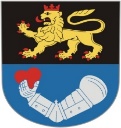 Poskytovatel dotace:Město ToužimSídliště 428364 01 ToužimIdentifikační číslo: 00255076Datová schránka: ji6b68sTelefon: 354 224 500E-mail: podatelna@touzim.czŽádost o dotaci z rozpočtu města ToužimOblast podpory: Tělovýchova a sport Kultura Volnočasové aktivity Sociální služby a zdravotnictvíÚdaje o žadateliII. Další údaje o žadateli dotaciIII. Kontaktní údaje o žadateli o dotaciIV. Údaje o dotaciV. Rozpočet projektu a zdroje k pokrytí nákladůVI. Čestné prohlášení žadatele2Žadatel o dotaci prohlašuje, že: vyplnil všechny údaje pravdivě a nezamlčel žádné skutečnosti, které by měly vliv na rozhodnutí poskytnutí dotace. u něj neprobíhá insolvenční řízení, v němž je řešen jeho úpadek nebo hrozící úpadek nebo že nebylo rozhodnuto o jeho úpadku. u něj neprobíhá exekuční řízení. má vyrovnány veškeré závazky vůči poskytovateli. se seznámil s pravidly a podmínkami pro poskytnutí dotace, porozuměl jim a akceptuje je. souhlasí se zveřejněním svého obchodního jména nebo názvu, u fyzických osob jména a příjmení, sídla a adresy a všech ostatních údajů nezbytných k projednání konkrétní žádosti o poskytnutí dotace z rozpočtu města Toužim. Je-li žadatelem fyzická osoba, podáním žádosti uděluje městu Toužim – Městskému úřadu Toužim souhlas se zpracováním osobních a shromažďováním osobních údajů, v souladu se zákone č. 110/2019 Sb., o zpracování osobních údajů, v platném znění.Přílohy žádosti:Doklad prokazující oprávnění jednat jménem žadatele (plná moc)Název / Jméno a příjmení žadatelePrávní forma žadateleSídlo / Bydliště žadateleIČ / DIČ / Datum narozeníJméno, příjmení a funkce statutárního zástupceJméno, příjmení a funkce kontaktní osobyU žadatele – právnické osoby Identifikace:osob jednajících jménem žadatele s uvedením, zda jde o statutární orgán nebo zástupce na základě udělené plné moci skutečných majitelů v případě evidujících osob uvedením jejich jména a příjmení (úplný výpis z evidence skutečných majitelů, u zapsaných spolků částečný výpis je povinnou přílohou této žádosti)osob, v nichž má podíl vč. uvedení výše tohoto podílu (seznam právnických osob, ve kterých má žadatel podíl, je členem apod.)Právnická osoba podnikající uvede přímý obchodní podíl v jiných právnických osobách. Pokud právnická osoba nemá přímý obchodní podíl v žádných právnických osobách nebo pokud je žadatel fyzickou osobou pak níže uvedenou tabulku nevyplňuje.osob, v nichž má podíl vč. uvedení výše tohoto podílu (seznam právnických osob, ve kterých má žadatel podíl, je členem apod.)Právnická osoba podnikající uvede přímý obchodní podíl v jiných právnických osobách. Pokud právnická osoba nemá přímý obchodní podíl v žádných právnických osobách nebo pokud je žadatel fyzickou osobou pak níže uvedenou tabulku nevyplňuje.osob, v nichž má podíl vč. uvedení výše tohoto podílu (seznam právnických osob, ve kterých má žadatel podíl, je členem apod.)Právnická osoba podnikající uvede přímý obchodní podíl v jiných právnických osobách. Pokud právnická osoba nemá přímý obchodní podíl v žádných právnických osobách nebo pokud je žadatel fyzickou osobou pak níže uvedenou tabulku nevyplňuje.osob, v nichž má podíl vč. uvedení výše tohoto podílu (seznam právnických osob, ve kterých má žadatel podíl, je členem apod.)Právnická osoba podnikající uvede přímý obchodní podíl v jiných právnických osobách. Pokud právnická osoba nemá přímý obchodní podíl v žádných právnických osobách nebo pokud je žadatel fyzickou osobou pak níže uvedenou tabulku nevyplňuje.Pořadové čísloIČONázev právnické osoby, v níž má žadatel přímý podílVýše podílu v % Název a směrový kód bankyČíslo bankovního účtuDatová schránkaKontaktní adresa (vyplní se jen v případě, že kontaktní adresa je jiná než adresa uvedená v části I.)Telefon, e-mail kontaktní osobyÚčel použití dotace (stručný a jasný popis účelu, na který chce žadatel dotaci použít - bude uveden ve smlouvě)Výše požadované dotace v KčDoba použití dotace (doba, v níž má být dosaženo účelu dotace, např. realizace akce, činnosti)Místo realizace Odůvodnění žádosti (žadatel uvede důvod, proč žádá o dotaci)Jednotlivé položky rozpočtuRozepsat požadavky(povinné = rozepsat podrobně rozpočet)Z rozpočtu městaZ jiných zdrojůVlastní zdrojeCelkový rozpočetÚhrady smluv (služby, pronájmy, apod.)Honoráře a mzdyDopravné, cestovné, náklady na ubytováníStartovné a podobné poplatkyNákup spotřebního materiálu a vybaveníVěcné odměny (poháry, medaile, diplomy, apod.)Kancelářské potřebyPropagace, prezentaceProvozní náklady (energie, poštovné PHM, telekomunikační služby, apod.)Další výdaje výše neuvedené:(rozepsat na dalších řádcích)xxxxxxxxxxxxxxxCELKEM:CELKEM:Požadovaná dotace z rozpočtu městaMísto a datum vyhotovení žádostiJméno a příjmení osoby zastupující žadatele Vlastnoruční podpis žadatele (osoby oprávněné jednat jménem žadatele)Lze nahradit připojením elektronického podpisuOtisk razítka (pokud žadatel razítko používá)